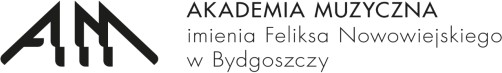 DEKLARACJA ZGODY NA UDZIAŁ W MONITOROWANIU KARIER ZAWODOWYCHABSOLWENTÓW AKADEMII MUZYCZNEJ IMIENIA FELIKSA NOWOWIEJSKIEGO W BYDGOSZCZY I PRZETWARZANIE DANYCH OSOBOWYCHBiuro Karier Akademii Muzycznej imienia Feliksa Nowowiejskiego w Bydgoszczy w swojej działalności zajmuje się m. in. badaniem losów zawodowych absolwentów.W związku z tym zwracamy się z prośbą do Pani/Pana o wyrażenie zgody na wzięcie udziału w tym badaniu.Celem badania jest poznanie, w jaki sposób kształtuje się kariera zawodowa naszych absolwentów. Ankieta zostanie przesłana do Pani/Pana po roku, trzech i pięciu latach od dnia ukończenia studiów. Badanie ma charakter poufny, co oznacza, że uzyskane informacje posłużą tylko do utworzenia zestawień statystycznych oraz do korespondencji z Państwem.Dziękujemy za wypełnienie formularza i życzymy wielu sukcesów!PROSIMY O WPISANIE DANYCH DRUKOWANYMI LITERAMIWyrażam zgodę/ Nie wyrażam zgody1 na:uczestnictwo w badaniu losów zawodowych absolwentów oraz przetwarzanie moich danych osobowych przez Biuro Karier Akademii Muzycznej imienia Feliksa Nowowiejskiego w Bydgoszczy wyłącznie w celach badawczych. Badanie będzie prowadzone drogą mailową, telefoniczną lub pocztową w okresie po roku, trzech i pięciu latach od dnia ukończenia studiów................................	...............................Data	Podpis1 Proszę skreślić niepotrzebną odpowiedźZgodnie z art. 13 i 14 ogólnego rozporządzenia RODO informujemy, iż:Administratorem Państwa danych osobowych jest Akademia Muzyczna imienia Feliksa Nowowiejskiego w Bydgoszczy, 85-008 Bydgoszcz, ul. Słowackiego 7. Z Administratorem Danych można skontaktować się telefonując pod numer: 52 321 11 42 lub wysyłając pisemną korespondencję na adres Administratora.Z inspektorem ochrony danych można się skontaktować wysyłając email na:iod@amuz.bydgoszcz.pl lub wysyłając pisemną korespondencję na adres jw. z dopiskiem „IOD”.Państwa dane przetwarzane są w celu monitorowania losów absolwentów przez Akademię Muzyczną imienia Feliksa Nowowiejskiego w Bydgoszczy (podstawa prawna Prawo o szkolnictwie wyższym, art. 13p pkt. 12 i 13) oraz celów statystycznych i badawczych z tym związanych.Możecie Państwo w każdej chwili wycofać zgodę na przetwarzanie danych.Dane osobowe przetwarzane są wyłącznie w zakresie związanym z realizacją powyższych celów. Dane Państwa są udostępniane Akademii Sztuk Pięknych im. Jana Matejki w Krakowie2, jako jednostce przetwarzającej dane w odpowiednim systemie informatycznym.Administrator nie zamierza przekazywać danych osobowych do państwa trzeciego ani do organizacji międzynarodowych.Państwa dane będą przechowywane nie dłużej niż jest to konieczne, tj. przez okres wyznaczony w projekcie badawczym pn. Ogólnopolskie Badanie Losów Zawodowych Absolwentów Uczelni Artystycznych.Mają Państwo prawo żądać od Administratora dostępu do swoich danych, ich sprostowania, zaktualizowania.W związku z przetwarzaniem danych osobowych przez Administratora przysługuje Państwu prawo wniesienia skargi do organu nadzorczego.Dysponując danymi osobowymi Administrator nie będzie podejmował wobec Państwa zautomatyzowanych decyzji, w tym decyzji będących wynikiem profilowania3.2 Akademia Sztuk Pięknych im. Jana Matejki w Krakowie na podstawie porozumienia z Ministerstwem Kultury i Dziedzictwa Narodowego pełni rolę koordynatora systemu monitorowania losów absolwentów uczelni artystycznych.3 Profilowanie oznacza dowolną formę zautomatyzowanego przetwarzania danych osobowych, które polega na wykorzystaniu danych osobowych do oceny niektórych czynników osobowych osoby fizycznej, w szczególności do analizy lub prognozy aspektów dotyczących pracy tej osoby fizycznej, jej sytuacji ekonomicznej, zdrowia, osobistych preferencji, zainteresowań, wiarygodności, zachowania, lokalizacji lub przemieszczania się.Imię i nazwiskoWydziałKierunekJestem absolwentem (proszę zaznaczyć odpowiednie pole)studiów I stopniastudiów II stopniaAdres do korespondencjiTelefonE-mail